PENGEMBANGAN MEDIA PEMBELAJARAN KOTAK BERHITUNG BERBASIS KONTEKSTUAL UNTUK KEMAMPUAN BERHITUNG SISWA PADAMATERI PENGURANGANKELAS I SDSKRIPSIOLEHMELANINPM. 191434194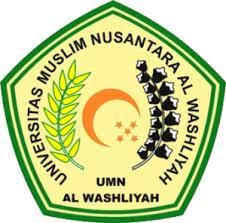 PROGRAM STUDI PENDIDIKAN GURU SEKOLAH DASAR FAKULTASKEGURUAN DAN ILMU PENDIDIKANUNIVERSITAS MUSLIM NUSANTARAAL WASHLIYAH MEDAN2023